ГУБЕРНАТОР ПЕРМСКОГО КРАЯУКАЗот 13 мая 2022 г. N 50О КООРДИНАЦИОННОМ СОВЕТЕ ПО ПРОВЕДЕНИЮ КРАЕВОГО КОНКУРСАСОЦИАЛЬНЫХ ПРОЕКТОВ НА ПРЕДОСТАВЛЕНИЕ ГРАНТОВ ГУБЕРНАТОРАПЕРМСКОГО КРАЯ СОЦИАЛЬНО ОРИЕНТИРОВАННЫМ НЕКОММЕРЧЕСКИМОРГАНИЗАЦИЯМ И ФИЗИЧЕСКИМ ЛИЦАМВ целях обеспечения равных условий для социально ориентированных некоммерческих организаций и физических лиц - участников краевого конкурса социальных проектов, проводимого фондом "Фонд грантов губернатора Пермского края", постановляю:1. Создать Координационный совет по проведению краевого конкурса социальных проектов на предоставление грантов губернатора Пермского края социально ориентированным некоммерческим организациям и физическим лицам.2. Утвердить прилагаемые:2.1. Положение о Координационном совете по проведению краевого конкурса социальных проектов на предоставление грантов губернатора Пермского края социально ориентированным некоммерческим организациям и физическим лицам;2.2. состав Координационного совета по проведению краевого конкурса социальных проектов на предоставление грантов губернатора Пермского края социально ориентированным некоммерческим организациям и физическим лицам.3. Настоящий указ вступает в силу со дня его официального опубликования.Д.Н.МАХОНИНУТВЕРЖДЕНОуказомгубернатораПермского краяот 13.05.2022 N 50ПОЛОЖЕНИЕО КООРДИНАЦИОННОМ СОВЕТЕ ПО ПРОВЕДЕНИЮ КРАЕВОГО КОНКУРСАСОЦИАЛЬНЫХ ПРОЕКТОВ НА ПРЕДОСТАВЛЕНИЕ ГРАНТОВ ГУБЕРНАТОРАПЕРМСКОГО КРАЯ СОЦИАЛЬНО ОРИЕНТИРОВАННЫМ НЕКОММЕРЧЕСКИМОРГАНИЗАЦИЯМ И ФИЗИЧЕСКИМ ЛИЦАМ1. Координационный совет по проведению краевого конкурса социальных проектов на предоставление грантов губернатора Пермского края социально ориентированным некоммерческим организациям и физическим лицам (далее - Координационный совет) образуется в целях обеспечения равных условий для социально ориентированных некоммерческих организаций и физических лиц - участников краевого конкурса социальных проектов, проводимого фондом "Фонд грантов губернатора Пермского края" (далее соответственно - конкурс, Фонд).2. Координационный совет в своей деятельности руководствуется Конституцией Российской Федерации, федеральными законами и иными нормативными правовыми актами Российской Федерации, законами Пермского края и иными нормативными правовыми актами Пермского края, а также настоящим Положением.3. Функции Координационного совета:3.1. разработка и представление в Фонд предложений по совершенствованию механизмов проведения конкурса, в том числе экспертизы социальных проектов, мониторинга социальных проектов и оценки социального эффекта, полученного в результате их реализации, обеспечения равных условий для социально ориентированных некоммерческих организаций и физических лиц - участников конкурса;3.2. подготовка и представление рекомендаций в положение о порядке проведения независимой экспертизы проектов, представляемых на конкурс, и методических рекомендаций по их оценке;3.3. осуществление мониторинга за обеспечением равных условий для социально ориентированных некоммерческих организаций и физических лиц - участников конкурса путем:3.3.1. рассмотрения и подготовки рекомендаций по предложениям Фонда о допуске, об отказе в допуске к экспертизе заявок, участвующих в конкурсе;3.3.2. рассмотрения и подготовки рекомендаций по представляемому Фондом перечню социально ориентированных некоммерческих организаций и физических лиц - победителей конкурса;3.4. направление в Фонд предложений по кандидатурам в состав независимых экспертов конкурса и подготовка рекомендаций по итоговому составу независимых экспертов конкурса.4. В целях выполнения функций, перечисленных в пункте 3 настоящего Положения, Координационный совет вправе запрашивать у Фонда информацию, касающуюся проведения конкурса.5. В Координационный совет могут входить представители органов государственной власти Пермского края, общественных советов при органах государственной власти Пермского края, Общественной палаты Пермского края, общественных организаций, средств массовой информации, представители науки и образования, предприятий, реализующих программы поддержки некоммерческих организаций.Лица, замещающие должности государственной и муниципальной службы, должны составлять не более одной трети от общего числа членов Координационного совета.6. Состав Координационного совета утверждается и изменяется указом губернатора Пермского края.В состав Координационного совета входят председатель Координационного совета, заместитель председателя Координационного совета, секретарь Координационного совета и члены Координационного совета, которые принимают участие в его работе на общественных началах.7. Координационный совет формируется сроком на два года, исчисляемым со дня вступления в силу указа губернатора Пермского края, утвердившего настоящее Положение. Указ губернатора Пермского края об утверждении нового состава Координационного совета принимается не позднее чем за один месяц до истечения срока полномочий предыдущего состава Координационного совета. Совет приступает к работе на следующий день после дня истечения срока полномочий предыдущего состава Координационного совета.8. Полномочия члена Координационного совета прекращаются досрочно в случае:подачи им заявления о выходе из состава Координационного совета; его смерти;систематического (более двух раз в течение календарного года) неучастия без уважительных причин в работе Координационного совета;разглашения информации конфиденциального характера;упразднения Координационного совета.9. Заседания Координационного совета являются его основной формой деятельности, проводятся по мере необходимости и считаются правомочными, если на них присутствуют более половины его членов.10. Подготовку и организацию заседаний Координационного совета, а также решение текущих вопросов его деятельности осуществляет секретарь Координационного совета.11. Секретарь Координационного совета информирует членов Координационного совета о дате, месте и времени проведения и повестке дня заседания Координационного совета, обеспечивает членов Координационного совета необходимыми материалами, готовит протоколы заседаний Координационного совета.12. Заседание Координационного совета ведет председатель Координационного совета, а в случае его отсутствия - заместитель председателя Координационного совета либо один из его членов по поручению председателя Координационного совета.13. Члены Координационного совета участвуют в заседании без права замены.14. Из членов Координационного совета формируются рабочие группы.Количество и состав рабочих групп определяются на заседании Координационного совета по рассмотрению предложений Фонда о допуске, об отказе в допуске к экспертизе заявок, участвующих в конкурсе.Функции рабочих групп:дополнительное рассмотрение отдельных экспертных заключений заявок, участвующих в конкурсе, по решению Координационного совета;подготовка рекомендаций Фонду по определению итогового балла по заявкам, участвующим в конкурсе, получившим 3 и более экспертных заключения.График работы рабочей группой определяется на заседании Координационного совета.В каждую рабочую группу должно входить не менее 3 членов Координационного совета.Результаты работы рабочей группы оформляются протоколом, который подписывается всеми членами рабочей группы и представляется секретарю Координационного совета не позднее одного рабочего дня до заседания Координационного совета.15. В случае если члены рабочих групп признают необоснованной оценку конкретным экспертом трех и более заявок, Координационный совет вправе рекомендовать Фонду:пересмотреть оценки заявки на участие в конкурсе в баллах по одному или нескольким критериям путем направления такой заявки на дополнительную экспертизу;не учитывать при формировании рейтинга заявок баллы, присвоенные заявкам на участие в конкурсе указанным экспертом;провести разъяснительную работу с экспертом, оценки которого признаны необоснованными, если выявленные факты необоснованных оценок по одному или нескольким критериям у эксперта носят эпизодический характер проявления в деятельности эксперта, с сохранением его в составе экспертов последующих конкурсов;исключить эксперта, оценки которого признаны необоснованными, из состава экспертов последующих конкурсов, если выявленные факты необоснованных оценок по одному или нескольким критериям носят устойчивый и регулярный характер проявления в деятельности эксперта.16. Решения Координационного совета принимаются путем открытого голосования большинством голосов присутствующих на заседании Координационного совета. При равенстве голосов принятым считается решение, за которое проголосовал председатель Координационного совета, в его отсутствие - заместитель председателя Координационного совета.17. По решению председателя Координационного совета, а в случае его отсутствия - заместителя председателя Координационного совета заседание Координационного совета проводится в заочном порядке путем направления членам Координационного совета опросных листов, а также иных материалов не позднее чем за три рабочих дня до проведения заседания в заочном порядке.При заполнении опросного листа член Координационного совета должен однозначно выразить свое мнение в отношении предлагаемого Координационным советом решения.Члены Координационного совета, не согласные с принятым решением, вправе в письменной форме изложить свое мнение.Подписанный членом Координационного совета опросный лист направляется секретарю Координационного совета не позднее трех рабочих дней со дня его получения.18. При заочном голосовании решение Координационного совета принимается простым большинством голосов от общего числа членов Координационного совета, принявших участие в голосовании на основе опросных листов. При равенстве голосов принятым считается решение, за которое проголосовал председатель Координационного совета, в его отсутствие - заместитель председателя Координационного совета.19. Решения Координационного совета оформляются протоколом, который подписывается председательствующим на заседании и секретарем Координационного совета после проведения заседания.В случае принятия решения Координационного совета по итогам заочного голосования протокол подписывается в течение 2 рабочих дней после проведения заседания в заочном порядке.20. Протоколы должны содержать сведения об участниках заседания, о результатах голосования (в том числе о лицах, голосовавших против принятия решения и потребовавших внести запись об этом в протокол), об особом мнении участников заседания, которое они потребовали внести в протокол, о наличии у участников заседания личной заинтересованности в отношении рассматриваемых вопросов.21. Информация конфиденциального характера, полученная на заседаниях членами Координационного совета, разглашению не подлежит. К конфиденциальной информации относятся следующие сведения:данные об экспертах конкурса;информация о баллах, присвоенных экспертами заявкам на участие в конкурсе;состав экспертов конкурса;рекомендации экспертов конкурса;иная информация, к которой у третьих лиц нет свободного доступа на законном основании.Члены Координационного совета не вправе обсуждать с некоммерческими организациями, являющимися участниками конкурса, вопросы, рассматриваемые на заседаниях Координационного совета.22. В случае возникновения у члена Координационного совета личной заинтересованности в отношении вопроса, рассмотрение которого включено в повестку дня заседания Координационного совета, он обязан уведомить об этом председателя Координационного совета, а в случае его отсутствия - заместителя председателя Координационного совета до рассмотрения такого вопроса на заседании Координационного совета.Такой член Координационного совета не принимает участия в голосовании по указанному вопросу.23. Информация о деятельности Координационного совета размещается на официальных сайтах Администрации губернатора Пермского края и Фонда в информационно-телекоммуникационной сети "Интернет" и при необходимости иных информационных ресурсах.24. Организационно-техническое обеспечение деятельности Координационного совета осуществляется Администрацией губернатора Пермского края.УТВЕРЖДЕНуказомгубернатораПермского краяот 13.05.2022 N 50СОСТАВКООРДИНАЦИОННОГО СОВЕТА ПО ПРОВЕДЕНИЮ КРАЕВОГО КОНКУРСАСОЦИАЛЬНЫХ ПРОЕКТОВ НА ПРЕДОСТАВЛЕНИЕ ГРАНТОВ ГУБЕРНАТОРАПЕРМСКОГО КРАЯ СОЦИАЛЬНО ОРИЕНТИРОВАННЫМ НЕКОММЕРЧЕСКИМОРГАНИЗАЦИЯМ И ФИЗИЧЕСКИМ ЛИЦАМ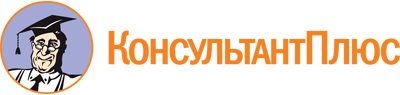 Указ Губернатора Пермского края от 13.05.2022 N 50
"О Координационном совете по проведению краевого конкурса социальных проектов на предоставление грантов губернатора Пермского края социально ориентированным некоммерческим организациям и физическим лицам"Документ предоставлен КонсультантПлюс

www.consultant.ru

Дата сохранения: 25.11.2022
 Политов Леонид Вячеславович-первый заместитель руководителя Администрации губернатора Пермского края, председатель Координационного советаХузин Евгений Ильдусович-директор департамента общественных проектов Администрации губернатора Пермского края, заместитель председателя Координационного советаМалкова Елена Вячеславовна-директор фонда "Фонд грантов губернатора Пермского края", секретарь Координационного совета (по согласованию)Члены Координационного совета:Члены Координационного совета:Члены Координационного совета:Аветисян Эдуард Альбертович-начальник управления по взаимодействию с органами власти публичного акционерного общества "Уралкалий" (по согласованию)Баландина Юлия Фетхуловна-заместитель министра, начальник отдела молодежной политики Министерства по туризму и молодежной политике Пермского краяБритвин Сергей Юрьевич-председатель правления Пермского регионального отделения молодежной Общероссийской общественной организации "Российские студенческие отряды" (по согласованию)Гаврилова Валерия Владимировна-начальник Бюро истории предприятия акционерного общества "ОДК-Пермские моторы" (по согласованию)Галайда Зоя Ивановна-член Общественной палаты Пермского края, председатель Пермской краевой организации профессионального союза работников народного образования и науки Российской Федерации (по согласованию)Голубаева Татьяна Сергеевна-директор некоммерческой организации Благотворительный фонд "Берегиня" (по согласованию)Дурегина Татьяна Александровна-советник генерального директора по связям с органами государственного управления акционерного общества "СИБУР-Химпром" (по согласованию)Зуева Анна Николаевна-президент Пермской региональной общественной организации по содействию и реализации прав граждан на защиту семьи, материнства и детства "Территория семьи" (по согласованию)Ильиных Ольга Павловна-член регионального отделения Общероссийского общественного движения "НАРОДНЫЙ ФРОНТ "ЗА РОССИЮ" в Пермском крае (по согласованию)Клепиков Антон Юрьевич-руководитель проектного офиса "Пермь - 300" (по согласованию)Маковецкая Светлана Геннадьевна-директор Фонда "Центр гражданского анализа и независимых исследований "Грани", член Совета при Президенте Российской Федерации по развитию гражданского общества и правам человека (по согласованию)Марголина Татьяна Ивановна-профессор федерального государственного автономного образовательного учреждения высшего образования "Пермский государственный национальный исследовательский университет", член Совета при Президенте Российской Федерации по развитию гражданского общества и правам человека (по согласованию)Михляева Наталья Викторовна-заместитель начальника Управления Министерства юстиции Российской Федерации по Пермскому краю (по согласованию)Неганов Сергей Васильевич-директор государственного краевого бюджетного учреждения "Пермский государственный архив социально-политической истории"Отмахова Анна Владимировна-координатор Всероссийской гражданской инициативы "Бессмертный полк" в г. Перми (по согласованию)Селищева Алина Николаевна-директор автономной некоммерческой организации дополнительного профессионального образования "Институт социальных услуг "ВЕКТОР" (по согласованию)Суднева Ольга Альбертовна-начальник отдела GR-проектов Центра общественных связей общества с ограниченной ответственностью "ЛУКОЙЛ-ПЕРМЬ" (по согласованию)Хохлов Юрий Николаевич-председатель Совета Пермского краевого отделения Общероссийской общественной организации "Всероссийское общество охраны природы" (по согласованию)Черепанова Екатерина Сергеевна-заместитель министра образования и науки Пермского краяЧернова Ирина Геннадьевна-председатель правления Пермской региональной общественной организации "Центр развития гражданской активности и формирования социальной безопасности "ПравДА вместе" (по согласованию)Чеснокова Татьяна Васильевна-министр физической культуры и спорта Пермского края